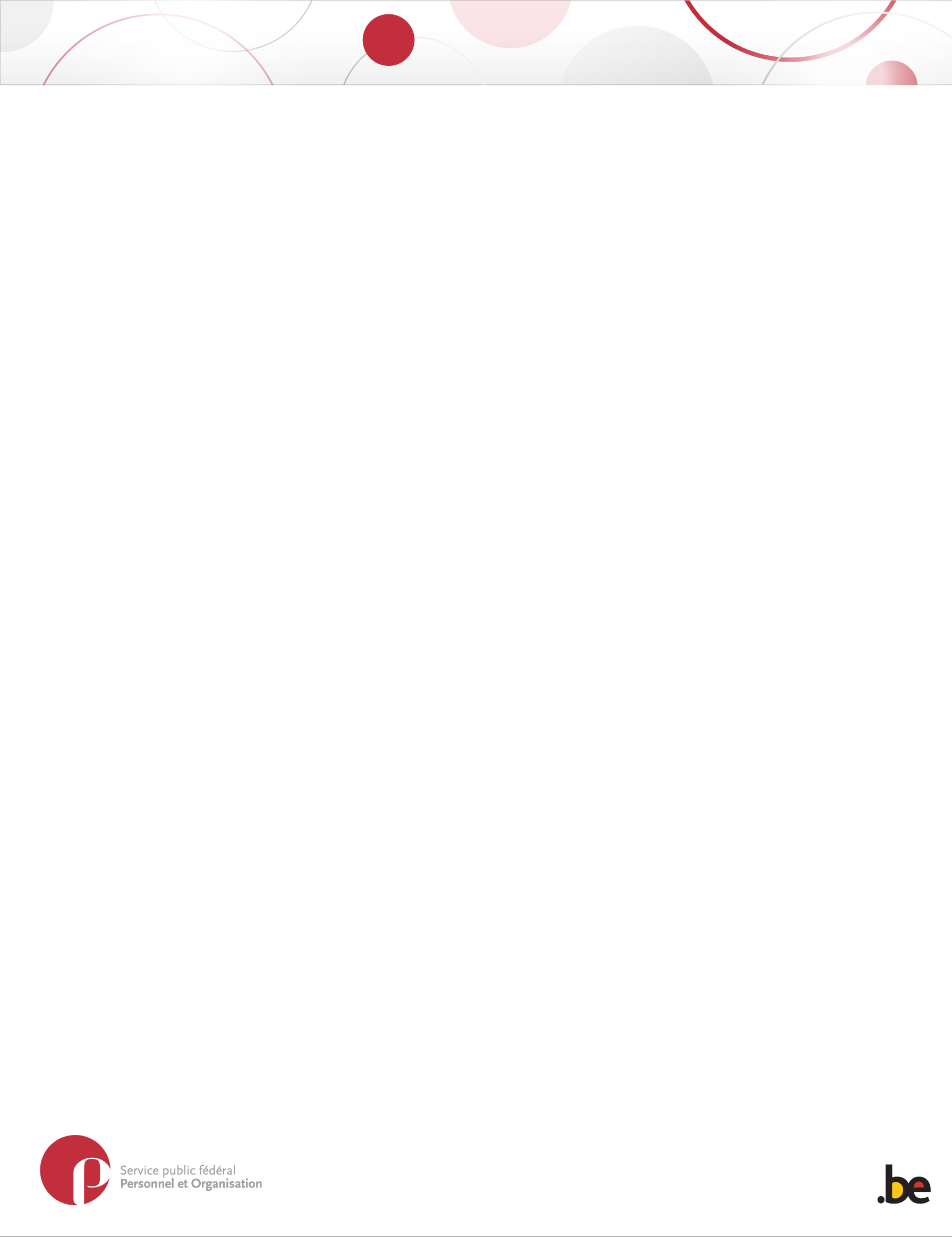 AANVRAAG TOT COFINANCIERINGDIVERSITEITSPROJECT 2016Algemene informatieBASISREFERENTIES VAN HET PROJECT CONTACTPERSONEN HR-PROCES(SEN) WAARIN HET PROJECT WORDT GEÏNTEGREERDVul in het onderstaande kader het HR-proces (de HR-processen) in waaraan uw project beantwoordt. Budget van het projectGelieve de concrete basis waarop de schatting (incl. btw) werd gemaakt toe te lichten (prijsoffertes, marktconsultatie,…) en die documenten bij het aanvraagformulier te voegen. Gelieve ook de basisallocatie te vermelden waarop het budget kan worden overgemaakt.PARTNERSHIP(S) OF ONDERAANNEMERS (in voorkomend geval) In geval van een of meerdere partners, gelieve de redenen voor het (de) partnership(s) of de onderaanneming te beschrijven.Beschrijf de activiteiten die de partner(s) of onderaannemers onder uw verantwoordelijkheid zullen uitvoeren.Beschrijving van het projectTOTALE DUUR VAN HET PROJECTINHOUD VAN HET PROJECTWat is de specifieke doelstelling? Welke zijn de resultaten die eventueel bereikt moeten worden?Welke activiteiten worden ontwikkeld om die specifieke doelstelling of resultaten te bereiken? Preciseer de indicatoren waarmee de impact van de activiteiten m.b.t. de resultaten of doelstelling gemeten kunnen worden. Welke producten of diensten levert het project concreet op? (cd-rom, video, opleiding,…)COMMUNICATIE EN VERSPREIDING VAN DE RESULTATEN VAN HET PROJECT Geef eventueel het communicatieplan van het project. Licht toe hoe u de resultaten van het project denkt te verspreiden.DOELGROEPGelieve de doelgroep van het project te preciseren. Bijvoorbeeld: 85 functionele chefs, 6 personen van het onthaal,…TOEGEVOEGDE WAARDE, SUCCES- EN RISICOFACTORENWat is de toegevoegde waarde van het project voor de organisatie? Welke zijn de succesfactoren van het project (mogelijkheden, sterke punten)?Welke zijn de risico’s en bedreigingen voor het welslagen van het project?IMPLEMENTATIEPLAN / TIMING VAN HET PROJECTBeschrijf de stappen van het project volgens een gedetailleerde kalender (in tabelvorm).OVERDRAAGBAARHEIDIn welke mate kan, volgens u, het project op andere organisaties of diensten worden overgedragen?3. HandtekeningOndergetekende verklaart:dit document oprecht en naar waarheid te hebben ingevuld;het project overeenkomstig de in de federale overheid geldende budgettaire vereisten te kunnen uitvoeren. Naam:Functie: Datum:Handtekening:Dit aanvraagformulier moet correct ingevuld en ondertekend worden. Het moet, met de nodige bijlagen, vóór 19 februari 2016 via e-mail verzonden worden : diversiteit@p-o.belgium.beORGANISATIE:TITEL VAN HET PROJECT:NAAMADRESTELEFOONE-MAILOperationele project-verantwoordelijkeFinancieel projectbeheerderTotaal budget: € … Bedrag van de cofinanciering door de FOD P&O (60%): € … Bedrag van de bijdrage van de organisatie (40%): €…!!! Allocatie waarop het budget wordt gestort:Naam (namen) van de partnerorganisatie: Telefoon:E-mail:Exacte begindatum: Exacte einddatum:ACTIESINDICATORENEINDRESULTATEN  van het project